P Ř I H L Á Š K A – S O U T Ě Ž    E L E G A N C E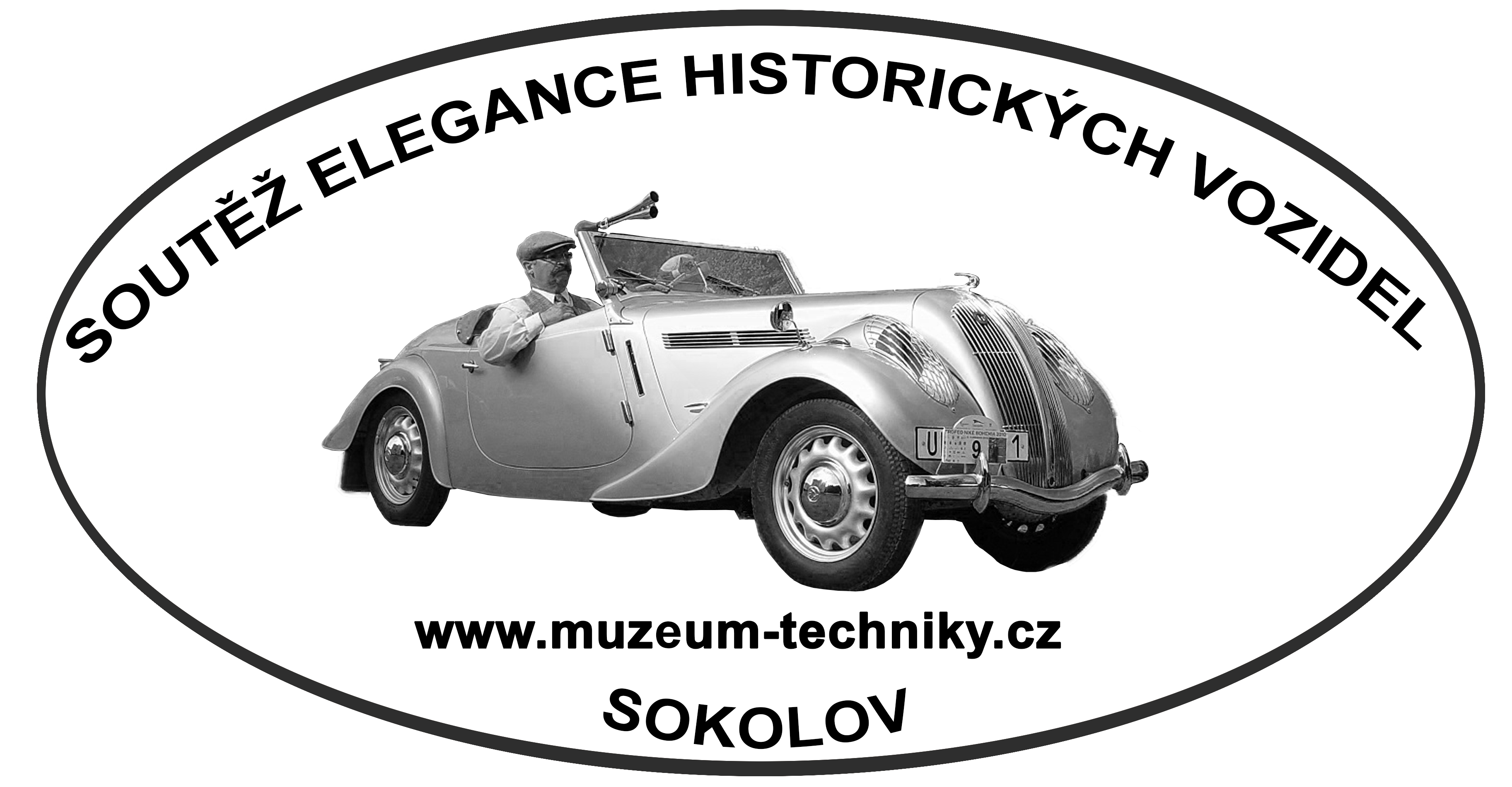 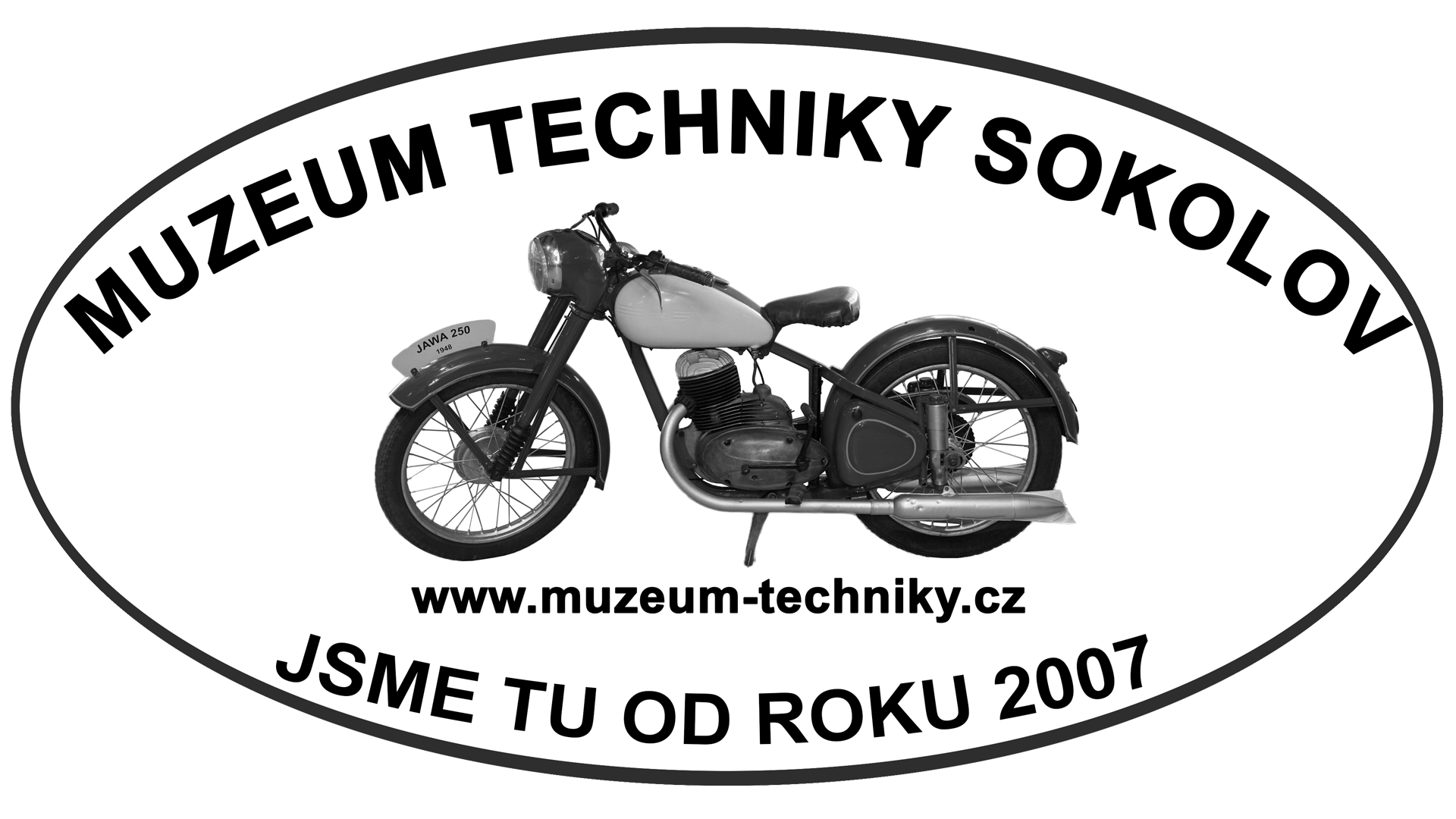 H I S T O R I C K Ý C H    V O Z I D E L    S O K O L O VPOŘÁDÁ KLUB MUZEUM TECHNIKY SOKOLOV v AČR ZA PODPORY VCC KARLOVY VARY v AČR6.8. – 8.8.2021JEZDECSPOLUJEZDECVOZIDLOPřejímka vozidelPřejímka vozidel a zápis startujících bude probíhat v pátek od 14:00 hod do 17:30 hod a v sobotu od 07:40 do 08:20 hod na adrese: Sokolovská bytová s.r.o. Komenského 77, Sokolov 356 40 – budova bývalého Kláštera Kapucínů.Zde bude probíhat i parkování doprovodných vozidel a přívěsů. Zde budou zaparkovaná i soutěžící vozidla. Jedná se o zabezpečený, střežený a uzamčený areál. Přijedu s přívěsem 	ANO 		NECena ubytování a startovnéV poplatku je zahrnuto ubytování, strava po celý průběh soutěže (pátek: večeře, sobota: svačina, oběd, svačina, večeře, gril, neděle: oběd), večeře je pouze pro ubytované, dále vstupné do připravených  pivovarú,atd, příspěvek na ceny a hudbu. Sobotní dvě večeře jsou pro všechny účastníky.Počet osob na ubytování je nutné uvést v přihlášce!Pro posádky s dětmi bude startovné řešeno individuálně.                                                                   Storno podmínky V případě zrušení účasti soutěžících do 30.6.2021 bude účtován storno poplatek ve výši 50 % vkladu. V případě zrušení účasti soutěžících do 30.7.2021 bude účtován storno poplatek ve výši 75 % vkladu. V případě zrušení účasti soutěžících po 30.7.2021 bude účtován storno poplatek ve výši 100 % vkladu.                                                             SARS Covid -19 opatřeníV případě uzavření hranic Německo – Česko, Česko - Německo nebo uzavření okresů dotčených soutěží z nařízení Vlády ČR nebo Vlády DE na základě SARS Covid – 19 virusu po 2.8.2021 bude vráceno 80 % vkladu. Bohužel v tento čas již budou zaplaceny zálohy na stravné.  Podmínky opatření proti SARS Covid – 19, které nařídí Vláda ČR v době soutěže  Vám budou včas sděleny pro jejich splnění. Je zde myšleno například roušky, testy, srocování lidí na jednom místě atd.Všechny aktuální nařízení Vlády ČR ohledně SARS Covid-19 budeme bez výhrad dodržovat.                                                                      Prohlášení Jsem si vědom, že se zúčastním výše uvedeného sportovního podniku na vlastní nebezpečí, budu se řídit propozicemi a pokyny pořadatelů a v případě poškození sebe, členů své posádky nebo vozidla nebudu po pořadatelích vymáhat náhradu škody. Dále souhlasím se storno poplatkem viz. přihláška.Dále při podání přihlášky do Sokolovské soutěže elegance historických vozidel, souhlasím se zpracováním osobních údajů a také souhlasím s uveřejněním mého jména a vozidla na stránkách muzea www.muzeum-techniky.cz   Podepsanou přihlášku prosím poslat na email:             jiri.zubko@volny.cznebo na adresu:    Jiří Zubko                                 Mánesova 1782                                Sokolov 356 05V…………………………..…………………..…….dne………………          PODPIS ……………………………………………………….     Jméno a příjmení:Tel.:Bydliště:Datum narození::Email:Jméno a příjmení:Tel.:AUTOMOTOZnačka:Typ:Rok výroby:Karoserie:Objem:Výkon:Max. rychlost:SPZ(ZSPZ):Zajímavost o vozidle:1 osoba2 osobyDítě do 10ti letDítě do18ti letKaždý další    spolujezdecPočet osob Vyplnit !!!bez ubytování, bez snídaněPouze SobotaVčetně večeře a gril párty1.450,-2.900,-700,-1000,-1.450,-Bez ubytování, bez snídaně  Sobota + NeděleVčetně večeře a gril párty1.800,-3.600,-   1.000,-1.400,-1.800,-S ubytováním včetně snídaně, večeře, kompletAll inclusive4.100,-6.700,-   indiv.     2.850,-3.350,-    nebo 4.100,-Příplatek ke startovnému pro vozidla auto  350,- Kč/strojPříplatek ke startovnému pro vozidla moto350,- Kč/stroj